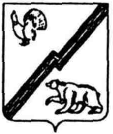        Управление образования администрации                              города ЮгорскаМуниципальное бюджетное общеобразовательное	   учреждение «Средняя общеобразовательная                                        школа № 6»	                               Ермака ул., д.7, г. Югорск, 628260,                                                                                                                                                                                                                     Ханты-Мансийский автономный округ - Югра,                                     Тюменская область                Тел. /факс: (34675) 6-87-37ОКПО 72695114, ИНН/КПП 8622009268/862201001от 20.05.2015г. № 554Ответ на запрос о разъяснении  по химическим препаратам для бассейна  Общие сведения об  электронном аукционе  на поставку химических препаратов для бассейна:Номер извещения     0187300005815000237Вопрос:  1. Уточните марку, модель фотометра. Для измерения какого параметра необходимы таблетки для фотометра.Разъяснение: Согласно части II «Техническое задание» документации об электронном аукционе на право заключения гражданско-правового договора на поставку химических препаратов для бассейна таблетки для фотометра без ограничений (для любых моделей).Вопрос:   В техническом задании количество жидкого средства для уничтожения водорослей в воде плавательного бассейна указано в количестве 30 штук в емкостях объемом не менее 3 литров. Таким образом заказчику необходимо в суммарном итоге 90 литров жидкого средства для уничтожения водорослей в воде плавательного бассейна. Уточните возможность поставки 18 штук в емкостях по 5 литров, что так же в суммарном итоге будет составлять 90 литров жидкого средства для уничтожения водорослей в воде плавательного бассейна.Разъяснение: Согласно части II «Техническое задание» документации об электронном аукционе на право заключения гражданско-правового договора на поставку химических препаратов для бассейна требуется жидкое средство для уничтожения водорослей в воде плавательного бассейна  фасовкой не менее 3 л. в количестве 30 шт.Директор школы                                                                                     Е.Б КомисаренкоИсп.Белинская Н.Н.7-24-47